Данный прибор представляет собой цифровой мультиметр с функцией автоматического выбора диапазонов, измерением истинных среднеквадратических значений. Оснащен LCD дисплеем с подсветкой, разрядность шкалы – 6000 отсчетов. Питание прибора осуществляется с помощью батареек.Перед началом работы прибором, во избежание поражения электрическим током, возникновения пожара или причинения вреда здоровью, следует ознакомится с информацией, касающейся техники безопасности. Пожалуйста, используйте прибор строго по назначению, иначе защитные функции прибора могут быть выведены из строя.- Перед началом работы прибором проверьте целостность его корпуса. Недопустимо работать прибором если на его корпусе присутствуют трещины или сколы. Проверьте надежность изоляции токоведущих частей. - Измерения следует проводить, используя соответствующие входные гнезда и режимы измерений. Запрещается проводить измерения величин, превышающих максимально допустимые значения.- Запрещается работать мультиметром во взрывоопасных средах, в условиях задымленности, повышенной влажности и пыли.- При проведении измерений держите пальцы за защитными барьерами на измерительных проводах.- Запрещается прикасаться к входным гнездам если мультиметр подключен к измеряемой цепи.- Перед сменой режима измерения отключите все питающие напряжения схемы.- В случае измерения напряжения свыше 25В для переменного тока (AC) и 36В для постоянного тока (DC) следует проявить особую осторожность во избежание поражения электрическим током.- Работа с прибором при неверно установленном режиме или диапазоне представляет опасность. При превышении максимально допустимых значений выбранного диапазона на дисплее появится символ «OL».- Низкий уровень заряда элементов питания может привести к отображению ошибочных показателей. Замените батарейки при отображении на дисплее информации о их низком уровне заряда. Не допускается проводить измерения если крышка батарейного отсека установлена ненадлежащим образом.LCD-ДИСПЛЕЙ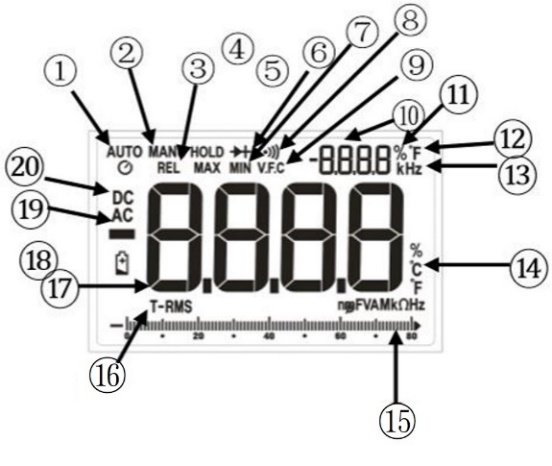 ФУНКЦИОНАЛЬНЫЕ КНОПКИ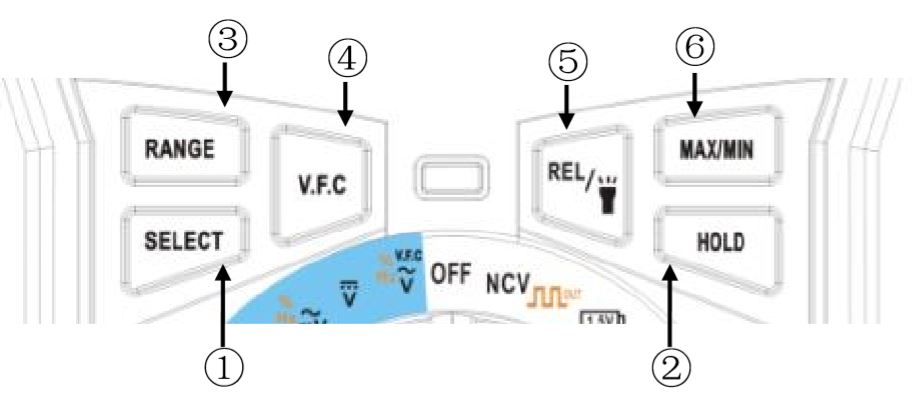 ПОВОРОТНЫЙ ПЕРЕКЛЮЧАТЕЛЬ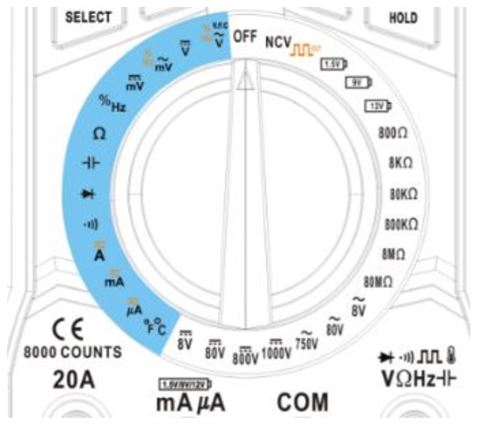 ВХОДНЫЕ ГНЕЗДА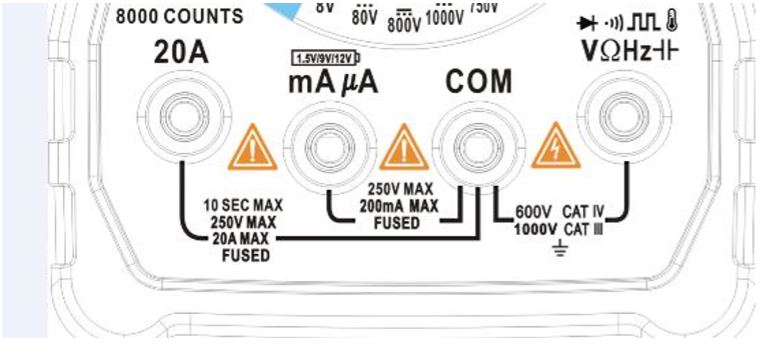 1. Вставьте чёрный измерительный провод в гнездо «COM», а красный – в гнездо «». 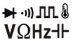 2. В зависимости от значения измеряемого напряжения установите поворотный переключатель в соответствующую позицию диапазона 8В-1000В. Или включите режим автоматического выбора диапазона.3. Подключите измерительные провода к измеряемой цепи.4. Cчитайте значение напряжения, отобразившееся на дисплее.1. Вставьте чёрный измерительный провод в гнездо «COM», а красный измерительный провод в гнездо «mAµА» (MAX значение силы измеряемого тока 800мА) или в гнездо «20А» (MAX значение силы измеряемого тока 20А) (выберите в зависимости от значения силы измеряемого тока). 2. Установите поворотный переключатель в позицию , или в зависимости от силы измеряемого сигнала.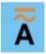 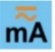 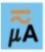 3. Разомкните измеряемую цепь. Подключите измерительные провода к измеряемой цепи и подайте питание.4.  Считайте значение силы тока, отобразившееся на дисплее.1. Вставьте чёрный измерительный провод в гнездо «COM», а красный – в гнездо «». 2. В зависимости от значения измеряемого сопротивления установите поворотный переключатель в соответствующую позицию диапазона 800Ω~80МΩ. Или выберите позицию .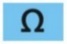 3. Подсоедините щупы к исследуемому сопротивлению.4. Cчитайте значение сопротивления, отобразившееся на дисплее.1. Вставьте чёрный измерительный провод в гнездо «COM», а красный – в гнездо «». 2. Установите поворотный переключатель в позицию .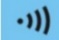 3. Подключите измерительные провода к измеряемой цепи.4. Если сопротивление будет менее 50Ω, что свидетельствует о коротком замыкании, раздастся звуковой сигнал.1. Вставьте чёрный измерительный провод в гнездо «COM», а красный – в гнездо «». 2. Установите поворотный переключатель в позицию .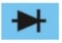 3. Подключите измерительные провода к проверяемому диоду: красный провод к аноду, а чёрный – к катоду. 4. На дисплее будет показано приблизительное падение напряжение на диоде при протекании через него прямого тока.5. При обратном подключении измерительных проводов к диоду или в случае его неисправности, на дисплее отобразится символ «OL».1. Вставьте чёрный измерительный провод в гнездо «COM», а красный – в гнездо «». 2. Установите поворотный переключатель в позицию .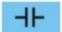 3. Подключите измерительные провода к выводам конденсатора. Красный провод необходимо подключить к выводу конденсатора положительной полярности (аноду), а черный – к выводу отрицательной полярности (катоду).4. Считайте значение, отобразившееся на дисплее, после его стабилизации.1. Вставьте чёрный измерительный провод в гнездо «COM», а красный – в гнездо «».2. Установите поворотный переключатель в позицию  (в случае измерения высокой частоты при низком напряжении); или в позицию , нажмите кнопку «SELECT» для выбора режима Частоты (для измерения низкой частоты при высоком напряжении).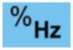 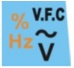 3. Подключите измерительные провода к измеряемой цепи.4. Cчитайте значение частоты, отобразившееся на дисплее.1. Вставьте чёрный измерительный провод в гнездо «COM», а красный – в гнездо «».2. Установите поворотный переключатель в позицию , нажмите кнопку «Hz%» для выбора режима измерения Рабочего цикла.3. Подключите измерительные провода к измеряемой цепи.4. Cчитайте значение рабочего цикла, отобразившееся на дисплее.1. Вставьте чёрный измерительный провод термопары в гнездо «COM», а красный – в гнездо «».2. Установите поворотный переключатель в позицию , на дисплее отобразится значение температуры окружающей среды. Для переключения шкалы ℃/℉ используйте кнопку «SELECT».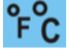 3. Подключите измерительные провода к измеряемой цепи.4. Считайте значение температуры, отобразившееся на дисплее.1. Вставьте чёрный измерительный провод в гнездо «COM», а красный – в гнездо «».2. Установите поворотный переключатель в позицию , стандартная частота сигналов 50Гц. Для изменения частоты нажмите кнопку «SELECT».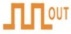 3. Подключите измерительные провода к измеряемой цепи.1. Вставьте красный измерительный провод в гнездо «», а чёрный – в гнездо «COM».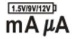 2. при помощи поворотного переключателя возможно выбрать режим 1.5В, 9В и 12В.3. Подключите измерительные провода к положительному и отрицательному полюсам батарейки. Считайте значение напряжения на экране прибора. Определить напряжение также возможно по цвету центрального LED-индикатора.1. Для перехода в режим Бесконтактного измерения значений напряжения нажмите кнопку «NCV».2. Проведите прибор вдоль исследуемого объекта, когда внутренний сенсор обнаружит напряжение переменного тока, прибор издаст звуковой сигнал. Чем больше напряжение, тем быстрее прозвучат звуковые сигналы.1. Вставьте чёрный измерительный провод в гнездо «COM», а красный – в гнездо «».2. Установите поворотный переключатель в позицию  , нажмите кнопку «V.F.C» для выбора режима Измерения напряжения с варьируемой частотой. Подключите измерительные провода к измеряемой цепи. Cчитайте значение напряжения, отобразившееся на дисплее.Замена элементов питания и предохранителей должна производится только после изучения надлежащего способа замены, при наличии возможности провести соответствующую калибровку, тест качества работы и эксплуатирования и наличии Руководства по эксплуатации.Периодически протирайте корпус прибора мягкой тканью, увлажненной раствором мягкого моющего средства. Не допускается использовать абразивы или растворители. Грязь и влага на приборе могут искажать результаты измерений.* Перед очисткой прибора исключите подачу входных сигналов. При появлении на дисплее символа «», замените батарейки, для этого: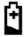 1. Отсоедините измерительные провода от прибора, выключите его.2. Выверните винты и откройте отсек батареи.3. Извлеките батареи и замените их новыми соответствующего типа.4. Закройте отсек батареи, закрепите крышку винтами.Если предохранитель перегорел или работает некорректно, необходимо произвести его замену:1. Отсоедините измерительные провода от прибора, выключите его.2. Выверните четыре винта, удерживающих заднюю крышку прибора и один винт крышки отсека батареи, снимите обе крышки.3. Замените предохранитель новым соответствующего типа.4. Установите заднюю крышку прибора и крышку батарейного отсека, закрепите их винтами.Гарантийный срок эксплуатации – 1 год со дня продажи изделия. На изделия, у которых отсутствует дата продажи, гарантия не распространяется. Обмен неисправных изделий осуществляется через торговую сеть при предъявлении чека и гарантийного талона. Изделия с механическими повреждениями гарантии не подлежат. Цифровой МультиметрМодель: ZOTEK-ZTM1Руководство ПользователяВсе права защищены. Технические характеристики могут быть изменены без специального уведомления.ОБЩАЯ ИНФОРМАЦИЯИНФОРМАЦИЯ ПО ТЕХНИКЕ БЕЗОПАСНОСТИОБЩИЕ ХАРАКТЕРИСТИКИ①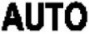 Режим автоматического выбора диапазонов. Прибор самостоятельно выбирает наиболее подходящий диапазон измерений.②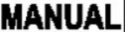 Режим ручного выбора диапазонов. Наиболее подходящий диапазон измерений определяет пользователь.③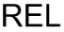 Режим относительных измерений④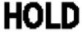 Режим  фиксации показаний на дисплее⑤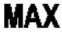 Максимальное значение показаний.⑥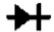 Проверка диодов.⑦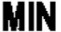 Минимальное значение показаний.⑧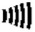 Проверка целостности цепи.⑨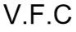 Измерение напряжения с варьируемой частотой.⑩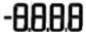 Дополнительная область отображения данных.⑪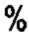 Измерение рабочего цикла.⑫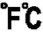 Измерение температуры (градусы по шкале Фаренгейта или Цельсия).⑬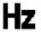 Измерение частоты.⑭Измерение температуры (градусы по шкале Фаренгейта или Цельсия).⑮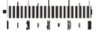 Аналоговая шкала.⑯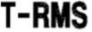 Измерение среднеквадратичного значения переменного напряжения ⑰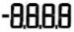 Основная область отображения данных.⑱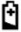 Низкий заряд элементов питания. Замените их.⑲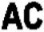 Переменный ток.⑳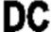 Постоянный ток.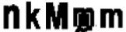 Единицы измерения.①При помощи данной кнопки выберите один из режимов измерения, установленных поворотным переключателем:1. Частота / AC В2. Частота / AC мВ3. DC A / AC A4. DC мA / AC мA5. DC мкA / AC мкA6. Выход прямоугольных сигналов②Нажмите данную кнопку для фиксации на дисплее текущего значения. При повторном нажатии данной кнопки прибор переходит в нормальный режим работы.③Нажмите данную кнопку для входа в режим ручного выбора диапазона. В этом режиме каждое нажатие данной кнопки увеличивает диапазон; когда будет достигнуто максимальное значение диапазона прибор снова начнет отсчет с самого малого. Для выхода из ручного режима выбора диапазона нажмите и удерживайте данную кнопку в течение нескольких секунд.④Используйте данную кнопку для активации режима измерения напряжения с варьируемой частотой. Для выхода из указанного режима нажмите данную кнопку повторно.⑤При нажатии данной кнопки прибор перейдет в режим относительных измерений. Прибор устанавливает текущее значение в качестве опорного для последующих значений. Значения на дисплее обнуляются, сохранённое значение будет вычитаться из последующих. При повторном нажатии данной кнопки прибор выйдет из режима относительных измерений.⑥Используйте данную кнопку для переключения между режимами отображения максимальных (MAX) и минимальных (MIN) показателей измерений. Для выхода из указанного режима нажмите данную кнопку повторно.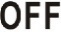 Установите поворотный переключатель в данную позицию для выключения прибора.Если в течение 15 минут прибор не используется, он автоматически переходит в «спящий» режим.За минуту до выключения прибор издаст пять коротких звуковых сигналов.Для повторного включения прибора после автоматического отключения, нажмите кнопку «HOLD» или поверните поворотный переключатель в позицию OFF, затем установите его в позицию, соответствующую необходимым измерениям. Для отключения функции автоматического выключения прибора – при его включении нажмите и удерживайте кнопку «SELECT», прозвучат пять звуковых сигналов, режим автоматического выключения деактивирован. AC В ≤750ВЧастотаV.F.C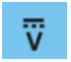 DC В ≤1000В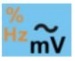 AC В (мВ) ≤800.0мВЧастота (Равна )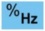 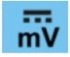 DC В (мВ) ≤800.0мВЧастота, Рабочий цикл: 1%~99%Сопротивление: ≤80МΩЕмкость: ≤100мФДиодЦелостность цепи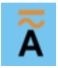 DC A: ≤20АAC A: ≤20А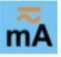 DC A: ≤800.0мАAC A: ≤800.0мА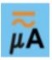 DC A: ≤800.0мкАAC A: ≤800.0мкАЦельсия: -20~1000Фаренгейта: 4~1832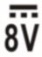 DC В: ≤8В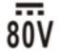 DC В: ≤80В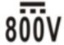 DC В: ≤800В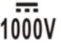 DC В: ≤1000В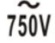 AC В: ≤750В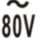 AC В: ≤80В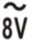 AC В: ≤8В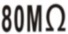 Сопротивление: ≤80МΩ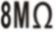 Сопротивление: ≤8МΩ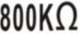 Сопротивление: ≤800КΩ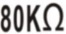 Сопротивление: ≤80КΩ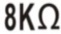 Сопротивление: ≤8КΩ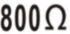 Сопротивление: ≤800Ω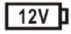 Проверка аккумуляторных батарей 12В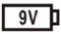 Проверка аккумуляторных батарей 9В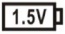 Проверка аккумуляторных батарей 1.5ВВыход прямоугольных сигналов 50-5000Гц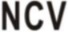 Бесконтактное измерение значений напряжения20АВходной разъем для измерения силы переменного и постоянного тока (AC/DC) до 20А.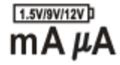 Входной разъем для измерения силы переменного и постоянного тока (AC/DC) до 800мА.Входной разъем для испытания аккумуляторных батарей.COMУниверсальный входной разъем.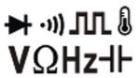 Входной разъем для измерения:1. Напряжения AC/DC;2. Сопротивления;3. Емкости;4. Частоты, 5. Температуры;6.  Проверки целостности цепи;7.  Проверки диодов;8. Рабочего цикла;9. Выхода прямоугольных сигналов.ИНСТРУКЦИЯ ПО ПРИМЕНЕНИЮИЗМЕРЕНИЕ ПОСТОЯННОГО И ПЕРЕМЕННОГО НАПРЯЖЕНИЯ* Запрещается превышать максимально допустимые значения напряжения, указанные в Руководстве.* В процессе измерений запрещено дотрагиваться до измеряемой цепи. ИЗМЕРЕНИЕ ПОСТОЯННОГО И ПЕРЕМЕННОГО ТОКА* Запрещается превышать максимально допустимые значения тока, указанные в Руководстве. * Используйте входные разъемы 20A и  если измеряемая величина точно неизвестна. При необходимости переключите режим измерения на  или и используйте гнездо «mAµА».* В данном режиме запрещено подавать напряжение.ИЗМЕРЕНИЕ СОПРОТИВЛЕНИЯ* Перед измерением сопротивления в цепи, убедитесь, что электропитание схемы отключено и возможные конденсаторы разряжены.* В данном режиме запрещено подавать напряжение. ПРОВЕРКА ЦЕЛОСТНОСТИ ЦЕПИ* В данном режиме запрещено подавать напряжение.ПРОВЕРКА ДИОДОВ* В данном режиме запрещено подавать напряжение.* Перед проверкой диодов отключите электропитание схемы и разрядите возможные конденсаторы.ИЗМЕРЕНИЕ ЕМКОСТИ* Перед измерением емкости отключите электропитание схемы и разрядите возможные конденсаторы.ИЗМЕРЕНИЕ ЧАСТОТЫИЗМЕРЕНИЕ РАБОЧЕГО ЦИКЛАИЗМЕРЕНИЕ ТЕМПЕРАТУРЫ* В данном режиме запрещено подавать напряжение.ИЗМЕРЕНИЕ ЧАСТОТЫ ПРЯМОУГОЛЬНЫХ СИГНАЛОВ* В данном режиме запрещено подавать напряжение.ПРОВЕРКА АККУМУЛЯТОРНЫХ БАТАРЕЙРежим1.5В9В12ВТок нагрузки10мА10мА10мАБЕСКОНТАКТНОЕ ИЗМЕРЕНИЕ ЗНАЧЕНИЙ НАПРЯЖЕНИЯИЗМЕРЕНИЕ НАПРЯЖЕНИЯ С ВАРЬИРУЕМОЙ ЧАСТОТОЙОБСЛУЖИВАНИЕОЧИСТКА ПРИБОРАЗАМЕНА ЭЛЕМЕНТОВ ПИТАНИЯЗАМЕНА ПРЕДОХРАНИТЕЛЕЙТЕХНИЧЕСКИЕ ХАРАКТЕРИСТИКИОбщие характеристикиОбщие характеристикиДисплей (LCD)8000 цифрВыбор диапазоновАвтоматический/Ручной режимыМатериалABS/PVCЧастота обновления3 раза/сек.True RMS√Фиксация значений √Подсветка√Индикация разряда батареи√Автоотключение√Конструкционные параметрыКонструкционные параметрыРазмеры176*91*47мм.Вес330гТип батареи1.5В ААА * 3шт.Гарантия1 годУсловия окружающей средыУсловия окружающей средыУсловия окружающей средыЭксплуатацияТемпература0~40℃ЭксплуатацияВлажность<75%ХранениеТемпература-20~60℃ХранениеВлажность<80%Электрические характеристикиЭлектрические характеристикиЭлектрические характеристикиЭлектрические характеристикиФункцияДиапазонРазрешениеТочностьНапряжение DC (В), (мВ)800.0мВ0.1мВ±(0.5%+3)Напряжение DC (В), (мВ)8.000В0.001В±(0.5%+3)Напряжение DC (В), (мВ)80.00В0.01В±(0.5%+3)Напряжение DC (В), (мВ)800.0В0.1В±(0.5%+3)Напряжение DC (В), (мВ)1000В01В±(0.5%+3)Напряжение АC (В), (мВ)800.0мВ0.1мВ±(1.0%+3)Напряжение АC (В), (мВ)8.000В0.001В±(1.0%+3)Напряжение АC (В), (мВ)80.00В0.01В±(1.0%+3)Напряжение АC (В), (мВ)750В1В±(1.0%+3)Сила тока DC (А)8.000А0.001А ±(1.2%+3)Сила тока DC (А)20.00А0.01А±(1.2%+3)Сила тока DC (мА)8.000мА0.001мА±(1.2%+3)Сила тока DC (мА)80.00мА0.01мА±(1.2%+3)Сила тока DC (мА)800.0мА0.1мА±(1.2%+3)Сила тока DC (µА)800.0µА0.1µА±(1.2%+3)Сила тока DC (µА)8000µА1µА±(1.2%+3)Сила тока АC (А)8.000А0.001А ±(1.5 %+3)Сила тока АC (А)20.00А0.01А±(1.5 %+3)Сила тока АC (мА)8.000мА0.001мА±(1.5 %+3)Сила тока АC (мА)80.00мА0.01мА±(1.5 %+3)Сила тока АC (мА)800.0мА0.1мА±(1.5 %+3)Сила тока АC (µА)800.0µА0.1µА±(1.5 %+3)Сила тока АC (µА)8000µА1µА±(1.5 %+3)Сопротивление800.0Ω0.1Ω±(0.5%+3)Сопротивление8.000kΩ0.001kΩ±(0.5%+3)Сопротивление80.00kΩ0.01kΩ±(0.5%+3)Сопротивление800.0kΩ0.1kΩ±(0.5%+3)Сопротивление8.000MΩ0.001MΩ±(0.5%+3)Сопротивление80.00MΩ0.01 MΩ±(1.5%+3)Емкость9.999нФ0.001нФ±(5.0%+20)Емкость99.99нФ0.01нФ±(2.0%+5)Емкость999.9нФ0.1нФ±(2.0%+5)Емкость9.999µФ0.001µФ±(2.0%+5)Емкость99.99µФ0.01µФ±(2.0%+5)Емкость999.9µФ0.1µФ±(2.0%+5)Емкость9.999мФ0.001мФ±(5.0%+5)Емкость99.99 мФ0.01мФ±(5.0%+5)Частота9.999Гц0.001Гц±(0.1%+2)Частота99.99Гц0.01Гц±(0.1%+2)Частота999.9Гц0. 1Гц±(0.1%+2)Частота9.999кГц0.001кГц±(0.1%+2)Частота99.99кГц0.01кГц±(0.1%+2)Частота999.9кГц0.1кГц±(0.1%+2)Частота9.999МГц0.001МГц±(0.1%+2)Рабочий цикл1%~99%0.1%±(0.1%+2)Температура(-20~1000)℃1℃±(2.5%+5)Температура(-4~1832)℉1℉±(2.5%+5)Проверка диодов√√√Целостность цепи√√√Выход прямоугольных сигналов 50-5000Гц50-5000Гц50-5000ГцГАРАНТИЙНЫЕ ОБЯЗАТЕЛЬСТВАДата продажи Штамп магазина